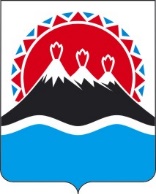 П О С Т А Н О В Л Е Н И ЕПРАВИТЕЛЬСТВАКАМЧАТСКОГО КРАЯг. Петропавловск-КамчатскийПРАВИТЕЛЬСТВО ПОСТАНОВЛЯЕТ:Внести в приложение к постановлению Правительства Камчатского края от 14.12.2018 № 519-П «Об утверждении Положения об Агентстве записи актов гражданского состояния и архивного дела Камчатского края» изменение, дополнив его частью 22.2.7 следующего содержания:«22.2.7. утверждает порядок заключения брака в торжественной обстановке.». Настоящее постановление вступает в силу после дня его официального опубликования.[Дата регистрации]№[Номер документа]О внесении изменения в приложение к постановлению Правительства Камчатского края от 14.12.2018 
№ 519-П «Об утверждении Положения об Агентстве записи актов гражданского состояния и архивного дела Камчатского края»Председатель Правительства Камчатского края[горизонтальный штамп подписи 1]Е.А. Чекин